STUDIRANJE U FRANCUSKOJ I STIPENDIJE FRANCUSKE VLADERijetko koja zemlja zrači tolikim šarmom kao Francuska - zemlja vrhunske gastronomije, meka visoke mode i odredište mnogobrojnih zaljubljenih parova.  Zemlja koja tradicionalno privlači mnogobrojne turiste profilirala se i kao zemlja modernog visokog obrazovanja i širokih akademskih svjetonazora koja godišnje privuče mnogobrojne studente iz cijelog svijeta. Sve francuske regije mogu se pohvaliti razvijenim sustavom visokog obrazovanja kao i raznolikom ponudom studijskih programa koji se izvode na francuskom ili engleskom jeziku. 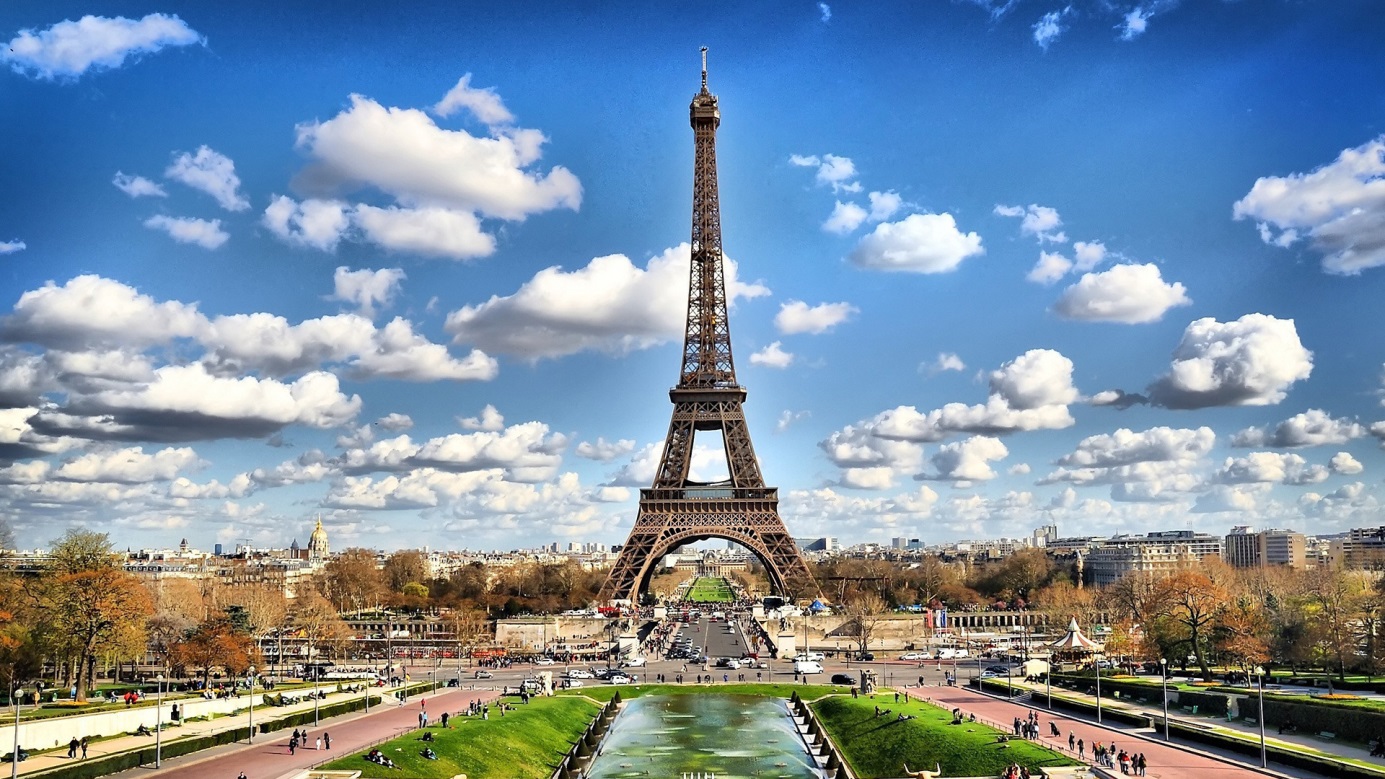 Nakon nedavnog posjeta francuske Veleposlanice u prosincu 2018. godine, Ekonomski fakultet Sveučilišta u Rijeci nastavlja uspješnu suradnju s Francuskim veleposlanstvom u Zagrebu te organizira u ponedjeljak, 28. siječnja u 14 sati u dvorani Aneks, za sve sadašnje i buduće studente diplomskih i poslijediplomskih studija riječkog Sveučilišta predstavljanje mogućnosti stipendiranja za studij u Francuskoj. Predavanje će održati gospođa Jasna Bas, ataše za znanstvenu i sveučilišnu suradnju.Predavanje je namijenjeno za studente diplomskih i poslijediplomskih studija i predstavnike svih sastavnica Sveučilišta u Rijeci uz obveznu prijavu na: https://goo.gl/forms/sWIFu0RZyD28s9od2Radujemo se Vašem dolasku!